北工商报考点（1111）网上确认上传材料网上确认上传的每一份照片均不得经过PS等软件编辑处理。弄虚作假者，一经发现立刻取消网上确认资格或考试资格。必须上传的材料（一）本人证件照（白色背景，用于准考证照片）本人近三个月内正面、免冠、无妆、彩色头像电子证件照；仅支持jpg或jpeg格式，建议大小不超过10M，宽高比例3:4；正脸头像，人像水平居中，人脸的水平转动角，倾斜角，俯仰角应在±10度之内。眼睛所在位置距离照片上边沿为图像高度的30%-50%之间。头像左右对称。姿态端正，双眼自然睁开并平视，耳朵对称，嘴巴自然闭合，左右肩膀平衡，头部和肩部要端正且不能过大或过小，需占整张照片的比例为不小于2/3；脸部无遮挡，头发不得遮挡脸部、眼睛、眉毛、耳朵或造成阴影，要露出五官；照明光线均匀，脸部、鼻部不能发光，无高光、光斑，无阴影、红眼等；人像对焦准确、层次清晰，不模糊；请不要化妆，不得佩戴眼镜、隐形眼镜、美瞳拍照；图像应真实表达考生本人近期相貌，照片内容要求真实有效，不得做任何修改（如不得使用PS等照片编辑软件处理，不得对人像特征（如伤疤、痣、发型等）进行技术处理，不得用照片翻拍）；请务必谨慎上传符合上述全部要求的照片，否则会影响审核。（二）本人有效身份证照片（分别上传人像面和国徽面）考生在上传身份证人像面、身份证国徽面看到的页面如图，要求边框完整，字迹清晰可见，亮度均匀。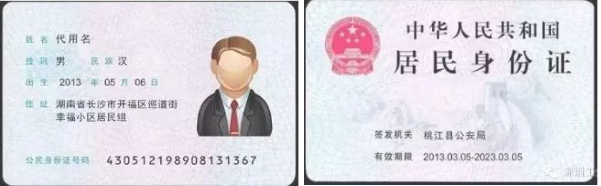 （三）本人手持身份证照片1.拍摄时将持证的手臂和上半身整个拍进照片，头部和肩部要端正，头发不得遮挡脸部或造成阴影，要露出五官。2.仅支持 jpg 或 jpeg 格式，建议大小不超过 10M；3.确保身份证上的所有信息清晰可见、完整（没有被遮挡或者被手指捏住）；4.能如实地反映本人近期相貌，照片内容要求真实有效，不得做任何修改（未经过 PS 等照片编辑软件处理）；5.照明光线均匀，脸部不能发光，无高光、光斑，无阴影、红眼等；6.请不要化妆，不得佩戴眼镜、隐形眼镜、美瞳拍照；7.请务必谨慎上传符合上述全部要求的照片，否则会影响审核。二、应届本科毕业生其他必须上传材料（一）普通高校全日制应届生——有效学生证1． 学生证封面2．学生证基本信息页3．学生证注册页（学生证应注册完整）注意：如学生证遗失，需提交学校教务处开具的学籍证明，或者学信网上的学籍验证报告。（二）在北京工商大学就读第二学位的考生——有效学生证1．学生证封面2．学生证基本信息页3．学生证注册页（学生证应注册完整）4. 考生就读单位培养部门出具的同意报考证明注意：如学生证遗失，需提交学校教务处开具的学籍证明，或者学信网上的学籍验证报告。（三）自学考试和网络教育应届毕业生届时可毕业的《承诺书》（附件1）三、往届生考生（京籍户口）其他必须上传的材料（一）毕业证或结业证（如丢失，需提供学信网的学历认证报告）（二）户口本首页（集体户口同样需要）和本人页四、往届生考生（非京籍户口）其他必须上传的材料（一）毕业证或结业证（如丢失，需提供学信网的学历认证报告）（二）2022年在京连续缴纳6个月（含）以上社会保险中的基本养老保险或基本医疗保险（均不含补缴）五、特殊情况者须提供的证明材料（一）学籍学历校验未通过者1. 提交学信网上的学籍验证报告（在校生）或学历验证报告（非在校生），如果在境外获得学位证书的考生，须提供教育部留学服务中心的学历认证报告；如果是自学考试和网络教育应届毕业生，提供届时可毕业的《承诺书》。2. 其他相关证明材料1）如果因更改姓名或身份证号导致学籍学历校验未通过者，同时须提供户口本本人页（显示有曾用名）或派出所开具的相关证明。2）如果是在读研究生或在读本科二学位学生，须提供考生就读单位培养部门出具的同意报考证明。（二）退役大学生士兵计划1.本人《入伍批准书》2.本人《退出现役证》（三）残疾人《残疾人报考2022年全国硕士研究生招生考试合理便利申请表》（附件2）（四）网上报名信息与考生所持证件不符者《信息修改申请书》（附件3）附件1承诺书本人            （姓名），身份证号：                  ，报名号：           ，为自学考试和网络教育届时可毕业本科生，本人承诺2022年9月1日前可取得本科毕业证。如届时未取得本科毕业证，后果自负。承诺人（手写）：           日期：           附件2残疾人报考2022年全国硕士研究生招生考试合理便利申请表申请人/申请人法定监护人签字：             （法定监护人签字的请说明情况，并提供监护人的相关有效身份证件复印件、联系方式等）日      期：    年   月  日附件3特别说明：如系考生填报的个人学籍学历信息（如本科毕业学校、毕业时间、学历层次、学历证书编号、学位证书编号等）有误，本人提出修改的，需提交由考生本人签字的书面申请，报考点查验有关证明材料后方可更正。但其它报考信息一律不得修改。信息修改申请书本人（姓名：             ，报名号：1111       ）由于个人原因造成硕士网上报名信息有误，具体情况如下：现附上本人的相关证明材料，恳请北京工商大学报考点协助为本人修改相关信息，并愿意承担信息修改后的一切责任。特此申请。申请人：手机号：2021年11月   日申请人姓名申请人姓名性别报名编号残疾类别残疾类别残疾等级有效身份证件号码有效身份证件号码有效身份证件号码有效身份证件号码有效身份证件号码残疾人证号码残疾人证号码申请的合理便利请在对应的方框勾选（可多选）1.□ 使用盲文试卷  □ 使用大字号试卷  □ 使用普通试卷2.□ 免除外语听力考试3.□ 携带盲文笔  □ 携带盲文手写板  □ 携带盲文打字机□ 携带电子助视器 □携带照明台灯  □ 携带光学放大镜  □ 携带盲杖   □ 携带盲文作图工具  □携带橡胶垫4.□ 佩戴助听器     □ 佩戴人工耳蜗5.□ 使用轮椅       □ 携带助行器    □ 携带特殊桌椅6.□ 延长考试时间      7.□ 需要引导辅助  8.□ 需要手语翻译9.□ 优先进入考点、考场请在对应的方框勾选（可多选）1.□ 使用盲文试卷  □ 使用大字号试卷  □ 使用普通试卷2.□ 免除外语听力考试3.□ 携带盲文笔  □ 携带盲文手写板  □ 携带盲文打字机□ 携带电子助视器 □携带照明台灯  □ 携带光学放大镜  □ 携带盲杖   □ 携带盲文作图工具  □携带橡胶垫4.□ 佩戴助听器     □ 佩戴人工耳蜗5.□ 使用轮椅       □ 携带助行器    □ 携带特殊桌椅6.□ 延长考试时间      7.□ 需要引导辅助  8.□ 需要手语翻译9.□ 优先进入考点、考场请在对应的方框勾选（可多选）1.□ 使用盲文试卷  □ 使用大字号试卷  □ 使用普通试卷2.□ 免除外语听力考试3.□ 携带盲文笔  □ 携带盲文手写板  □ 携带盲文打字机□ 携带电子助视器 □携带照明台灯  □ 携带光学放大镜  □ 携带盲杖   □ 携带盲文作图工具  □携带橡胶垫4.□ 佩戴助听器     □ 佩戴人工耳蜗5.□ 使用轮椅       □ 携带助行器    □ 携带特殊桌椅6.□ 延长考试时间      7.□ 需要引导辅助  8.□ 需要手语翻译9.□ 优先进入考点、考场请在对应的方框勾选（可多选）1.□ 使用盲文试卷  □ 使用大字号试卷  □ 使用普通试卷2.□ 免除外语听力考试3.□ 携带盲文笔  □ 携带盲文手写板  □ 携带盲文打字机□ 携带电子助视器 □携带照明台灯  □ 携带光学放大镜  □ 携带盲杖   □ 携带盲文作图工具  □携带橡胶垫4.□ 佩戴助听器     □ 佩戴人工耳蜗5.□ 使用轮椅       □ 携带助行器    □ 携带特殊桌椅6.□ 延长考试时间      7.□ 需要引导辅助  8.□ 需要手语翻译9.□ 优先进入考点、考场请在对应的方框勾选（可多选）1.□ 使用盲文试卷  □ 使用大字号试卷  □ 使用普通试卷2.□ 免除外语听力考试3.□ 携带盲文笔  □ 携带盲文手写板  □ 携带盲文打字机□ 携带电子助视器 □携带照明台灯  □ 携带光学放大镜  □ 携带盲杖   □ 携带盲文作图工具  □携带橡胶垫4.□ 佩戴助听器     □ 佩戴人工耳蜗5.□ 使用轮椅       □ 携带助行器    □ 携带特殊桌椅6.□ 延长考试时间      7.□ 需要引导辅助  8.□ 需要手语翻译9.□ 优先进入考点、考场请在对应的方框勾选（可多选）1.□ 使用盲文试卷  □ 使用大字号试卷  □ 使用普通试卷2.□ 免除外语听力考试3.□ 携带盲文笔  □ 携带盲文手写板  □ 携带盲文打字机□ 携带电子助视器 □携带照明台灯  □ 携带光学放大镜  □ 携带盲杖   □ 携带盲文作图工具  □携带橡胶垫4.□ 佩戴助听器     □ 佩戴人工耳蜗5.□ 使用轮椅       □ 携带助行器    □ 携带特殊桌椅6.□ 延长考试时间      7.□ 需要引导辅助  8.□ 需要手语翻译9.□ 优先进入考点、考场其他如有其他便利申请，请在此栏内填写如有其他便利申请，请在此栏内填写如有其他便利申请，请在此栏内填写如有其他便利申请，请在此栏内填写如有其他便利申请，请在此栏内填写如有其他便利申请，请在此栏内填写序号错误项目网上错填信息内容为正确的信息内容应为12345